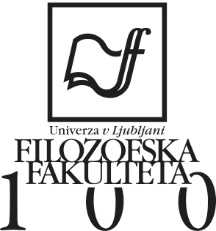 NEEVROPSKE RAZISKAVE V SLOVENIJI:OD ZBIRANJA K RAZISKOVANJUSimpozij v spomin prof. Zmagu ŠmitkuSlovenski etnografski muzej, 5.-7. 11. 2019PROGRAM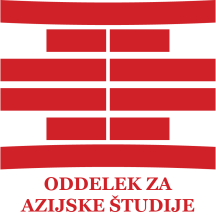 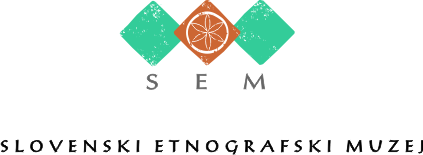 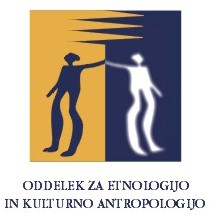 Torek, 5. 11. 20198.30 - 9.00 Uvodni nagovori:Nataša Vampelj Suhadolnik, predstojnica Oddelka za azijske študijeJaka Repič, predstojnik Oddelka za etnologijo in kulturno antropologijoTanja Roženbergar, direktorica Slovenskega etnografskega muzejaMaja Veselič in Sarah Lunaček, organizacijski odbor simpozija9.00 - 11.00 Refleksija raziskovalnih praks v institucionalnih kontekstih etnologije in antropologije Moderira: Jaka RepičBoštjan KravanjaO geografiji neevropske etnologije ali kako je etnološko in antropološko znanost pri nas videl prof. Zmago ŠmitekTina Palaić in Rajko MuršičEtnološko raziskovanje in muzejsko predstavljanje neevropskih ljudstev v Sloveniji druge polovice 20. stoletjaMarija Mojca TerčeljVloga in pomen raziskovanja drugih kultur za razvoj slovenske etnologije in antropologijeBorut TelbanRazumevanje družbenega in kulturnega konteksta: pomen dolgotrajnih etnografskih raziskav na Papui Novi Gvineji11.00 - 11.30 Odmor 11.30 - 13.30 Razvoj raziskav izven Evrope v okviru različnih disciplinarnih poljModerira: Maja VeseličLuka CulibergKako raziskovati Neevropo?Martina BofulinRaziskovanje kitajskih migracij v kontekstu migracijskih študijKlara HrvatinRazgledi po japonski glasbi: značilnosti glasbenih elementov in estetikeMarko OgrizekŠtudij konfucijanske etike skozi različne tekste in kontekste13.30 - 15.00 Odmor za kosilo15.00 - 16.30 Nekateri zgodnji raziskovalci in raziskovalke  Moderira: Tina PalaićJaka RepičDr. Branislava Sušnik: Od izseljenstva do etnolingvističnih in antropoloških raziskav v ParagvajuNadja Valentinčič FurlanBoris Kuhar, ustanovitev Muzeja Goričane in raziskovanje AfrikeBlaž Verbič František Foit – češki raziskovalec Afrike v Sloveniji 16.30 - 17.00 Odmor 17.00 - 18.30 Zbiratelji, zbirateljstvo in zbirkeModerira: Ralf Čeplak Mencin Nataša Vampelj SuhadolnikZbirateljska kultura vzhodnoazijskih predmetov v SlovenijiTina BerdajsZbiratelji vzhodnoazijske keramike in porcelana na SlovenskemChikako Shigemori BučarPesmi z risbami v Kosovi zbirki – “Sanjûrokkasen” Sreda 6. 11. 20199.00 - 10.30 Mnogoteri konteksti spola Moderira: Sarah LunačekAna JelnikarSlovenske misijonarke v Indiji: konteksti, metode in premislekiNataša HrastnikRaziskovanje vlog žensk in islama v literaturi Leile Aboulele      Maja Lamberger KhatibŽenska gibanja v Jordaniji10.30 - 11.00 Odmor 11.00 - 12.30 Popotniki in popotniceModerira: Blaž VerbičMarko Frelih      Ignacij Knoblehar in njegovi sodelavci v Egiptu in Sudanu : Muzejski viri za preučevanje         najstarejše zgodovine slovenskih stikov z AfrikoBogdana MarinacV tuje kraje, v tuja mesta čez široko morje: potovanja pomorščakov v neevropske deželeBarbara TrnovecPogled na Drugega v potopisih Alme M. Karlin12.30 - 14.00 Odmor za kosilo14.30 - 16.30 Recepcije in percepcije v umetnosti in literaturiModerira: Chikako Shigemori Bučar     Rajko Muršič     Glasbena prizorišča v japonski Kanazavi in samonikla prizorišča v Sloveniji    Noriaki Sangawa in Anna Sangawa Hmeljak    "Neustavljivo japonski pečat": kaj je za slovenske likovne kritike japonskega v delih japonskih          umetnikov?Liljana StepančičRazstavljanje grafičnih del iz držav v Afriki na grafičnih bienalih v Ljubljani med letoma 1955 in 1991Katja ZakrajšekFrankofonske afriške literature v slovenščini v obdobju 1960-1990: k prevodni zgodoviniOdmor 16.30 – 17.0017.00 do 18.00 Lingvistične raziskaveModerira: Rajko MuršičDarja HoenigmanLingvistično-antropološko raziskovalno delo v vasi Kanjimei na Papui Novi GvinejiNagisa Moritoki ŠkofTežave pri razumevanju onomatopejskih izrazov v japonskem jeziku18.00 - 18.30 Odmor18.30 - 20.00 Okrogla miza: Aktivistično raziskovanje in družbena gibanja: kako razumemo Rožavo?                         Sodelujejo: Marta Gregorčič, Andrej Kurnik, Petra Meterc in Soulaf VakkasČetrtek 7. 11. 20199.00 - 11.00 Raziskave politike in religijeModerira: Nikolai JeffsSarah LunačekTeritorialnost in nomadizem: administrativne vasi kot strategija ohranjanja dostopa do virov Maja VeseličTransformacije verske skupnosti skozi posredovanja ob elementarnih nesrečah: tajvanska budistična organizacija Tzu ChiNataša Visočnik GerželjVloga mitov v oblikovanju japonske identiteteMaja MesesnelDoma zdoma: kipi v kultu k jorubskemu božanstvu Omolu Buruku11.00 - 11.30 Odmor 11.30 - 13.00 Metodološki izziviModerira: Ana JelnikarHelena MotohIzmikajoče zgodbe – razmišljanje o biografijah slovenskih misijonarkIrena Weber Bagus, murungu! Otroški portreti med turističnim spomin(k)om in etnografsko evidencoRalf Čeplak MencinRazstava Afganistan – slovenski pogledi (2017 –2018) – od ideje do realizacije in naprej13.00 - 14.30 Odmor za kosilo14.30 - 16.00 Politike reprezentacijModerira: Nataša Visočnik GerželjNikolai JeffsLiteratura nigerijsko-biafrske vojne in postkolonialna teorijaMina GrčarFilmska reprezentacija kitajskih etničnih manjšin: »notranji orientalizmi« in hanski etnocentrizemKang Byoung YoongDiscovering Seoul in Celje - A Study on the Image of Seoul through Picture Postcards which Alma Karlin brought from Korea16.00 - 16.30 Odmor  16.30 - 18.00 Zaključna razprava: kakšna je prihodnost raziskav izven Evrope?K sodelovanju vabljeni_e vsi_e. Uvodni govorci_ke: Borut Telban, Jaka Repič, Jana Rošker (video)18.00 Zakuska in druženje